乐清市科学技术协会乐清市教育局乐清市科学技术局共青团乐清市委员会乐科协〔2019〕32号关于举办2019年乐清市青少年科技创新大赛的通     知各有关单位：为深入贯彻落实《乐清市未成年人科学素质行动实施工作方案》，进一步推进素质教育，切实增强未成年人的科技创新意识，推动青少年科技活动的蓬勃开展，培养青少年的创新精神和实践能力，提高青少年的科技素养，鼓励优秀人才的涌现。经研究，定于10月中旬举办2019年乐清市青少年科技创新大赛。现将有关事项通知如下：一、主题创新·体验·成长。二、内容 大赛内容分青少年科技创新成果、青少年科技实践活动、少年儿童科学幻想画、创意编程、智能设计、科技辅导员科技教育创新成果6个作品类比赛板块。可在以下网址参考历年优秀作品。http://castic.xiaoxiaotong.org/index.aspxhttp://robot.xiaoxiaotong.org/http://2019cybc.xiaoxiaotong.org/http://casvf.xiaoxiaotong.org/http://www.scienceday.org.cn/三、申报(一)申报要求1.申报时间：10月20日截止。2.申报材料：青少年科技创新成果项目，详见附件1；青少年科技实践活动项目，详见附件2；少年儿童科学幻想画项目，详见附件3；创意编程比赛项目，详见附件4；智能设计比赛项目，详见附件5；科技辅导员科技创新成果项目，详见附件6。3.申报形式：申报材料以压缩文件形式，以姓名+项目名称的命名格式发往青少年科技创新大赛指定邮箱：yqstic@163.com。纸质参赛申报表一式三份(A4，正反面打印)报送至市科协，申报书投递地址：乐清市科技巷1号青少年科技创新大赛信箱，联系人：章海明，联系电话：62522882，13868720018。 (二)申报注意事项    参赛者申报单位须以其学籍所在学校为准进行申报。在资格审查中发现问题，将取消其报名资格；在竞赛过程中发现问题，将取消其竞赛资格；在竞赛后发现问题，将取消其竞赛成绩，收回相关证书。四、评审主办单位组织评审委员会对申报作品进行初评，选拔优秀作品入围终评决赛。主办单位将根据初评结果通知参加终评决赛的项目和人员。大赛终评决赛定在10月下旬，具体事宜由主办单位另行通知。五、奖项设置（一）青少年科技创新成果、青少年科技实践活动、少年儿童科学幻想画、创意编程、智能设计、科技辅导员科技教育创新成果比赛设一、二、三等奖，由主办单位颁发相应奖励证书，学生项目择优组织集训，推荐参加上级竞赛。（二）主办单位将根据组织参赛及参赛成绩情况，评选出若干“基层赛事优秀组织单位”、“优秀科技辅导员”，予以表彰。六、赛事监督比赛的组织实施接受主办单位及社会各界监督。比赛期间投诉电话：62522882（市科协）、61526710（市教育局）。七、其它事宜本届大赛的相关事宜请登录乐清市科协www.yqkx.org或乐清教育www.yueqing.gov.cn/col/col1390189查阅、下载。参赛作品的著作权归作者所有，使用权由作者与主办单位共享，主办单位有权出版、展示、宣传参赛作品。附件一：青少年科技创新成果竞赛规则附件二：青少年科技实践活动比赛规则附件三：少年儿童科学幻想画比赛规则附件四：创意编程比赛规则附件五：智能设计比赛规则附件六：科技辅导员科技教育创新成果竞赛规则附件七：关于研究报告的建议附件八：项目查新报告共青团乐清市委员会          乐 清 市 教 育 局乐清市科学技术局            乐清市科学技术协会                    二〇一九年九月十日附件一青少年科技创新成果竞赛规则一、申报（一）申报者和申报项目要求1.申报者在竞赛申报时为在校中小学生（包括普通中小学、特殊教育学校、中等职业学校等）。2.集体项目要求：（1）集体项目的申报者不超过 3 人，可以是乐清市域范围内同一学段（小学、初中、高中或中专）的学生合作项目。（2）集体项目不能在研究过程及参赛中途加入新成员，提交的研究成果应为所有成员共同完成。（3）每个集体项目确定第一作者1人，其他为署名作者。在项目申报时，所有成员的信息资料均应在申报表中填写。（4）多人集体完成的项目不能作为个人项目申报。如该项目可以分为数个子项目，某个子项目系某一申报人独立完成，可以将该项目作为完成人的个人项目申报。3.连续性研究项目，以同一选题再次申报参赛时，本次参赛的研究工作需持续一年以上，申报材料反映最新的研究工作和研究成果。4.每个项目可有 1-3 名辅导教师。5.不接受的申报的项目(1) 项目内容和研究过程违反国家法律、法规和社会公德或者妨害公共利益。(2) 涉及有风险的动物、微生物，人体或动物离体组织、器官、血液和其他体液的小学生研究项目。  （二）申报材料1.申报书：完整填写大赛主办单位当年发布的申报书。2.项目研究报告及附件：项目研究报告字数应不少于 1千字，附件可提交研究项目相关图片、研究日志、实验记录等材料。如项目中有实物模型，提交时长不超过 1 分钟的视频资料，用于证明和演示实物模型的功能和创新点。入围终评的项目，须在终评问辩现场向评委提供原始实验记录、研究日志等相关材料，并现场展示项目研究报告中提到的主要创新点 。3.实物模型，组装成品宽不超过1500 mm，高不超过2000 mm，运输时可以被拆分装入650周转箱（内尺寸605*400*320mm）。材料中不能有易燃、易爆危险品和管制刀具；展品用电电压不超过220伏。4.查新报告：入围终评项目，申报者须对项目选题和内容分别进行查新检索，提交1份真实、规范的查新报告，未提供者视为放弃终评。二、学科分类（一）小学生项目1.物质科学：研究物质及其运动、变化的规律。2.生命科学：研究生命现象、生命活动的本质、特征和发生、发展规律，以及各种生物之间和生物与环境之间相互关系。3.地球环境与宇宙科学：研究地球与宇宙中有关现象、事物和规律，人类与地球环境、地球与宇宙的关系等。4.技术：技术创新；将科学、技术应用于生产和生活，综合设计或开发制作以解决实际问题。5.行为与社会科学：通过观察、实验和调查的方法研究人或动物的行为与反应，人类社会中的个人之间、个人与社会之间的关系。  （二）中学生项目1.数学：包括代数、分析、组合数学、博弈论、几何与拓扑、概率与统计等。2.物理与天文学：包括力学、磁学、电磁学、光学、热学、计算力学、原子物理、天体物理、凝聚态物理、等离子体物理、核与粒子物理、天文和宇宙学、生物物理、计算物理、材料物理、半导体材料、超导材料、物理演示仪器等。3.化学：包括无机化学、有机化学、物理化学、分析化学、材料化学、计算化学、环境化学、化学工程、材料工程等。4.动物学：包括动物行为学、生态学、细胞学、发育生物学、遗传学、生理学、营养和生长、分类和进化等。5.植物学：包括植物生长和发育、生态学、遗传学（育种）、生理学、病理学、分类和进化、农林科学等。6.微生物学：包括应用微生物学、细菌微生物学、环境微生物学、微生物遗传学、病毒学和抗生素等。7.生物化学与分子生物学：包括分析生物化学、医药生物化学、结构生物化学、细胞和分子遗传学、分子生物学、免疫学等。8.生物医学：包括细胞、组织、器官和系统生理学、疾病遗传学、营养学、病理生理学、转化医学等。9.环境科学与工程：包括大气科学、气候科学、环境对生态系统影响、地球科学、水科学、生物降解、土地开垦、水土保护和改良、水资源管理、污染控制、废物回收和管理等。10.计算机科学：包括互联网技术及通信、计算机制图技术、仿真/虚拟现实技术、计算科学、网络安全、数据库、操作系统、编程、物联网等。11.工程学：包括航天与航空工程、土木工程、汽车工程、船舶工程、机械工程、制热与制冷工程、机器人与智能机械；电子工程、电气工程、电路、微控制器、传感器、控制系统、信号处理等。12.能源科学：包括替代燃料、燃料电池和电池发展、微生物燃料电池、太阳能材料、水力发电、核能、太阳能、火力发电、风能等。13.行为和社会科学：包括发展心理学、认知心理学、生理心理学、社会心理学、人类学、教育学等。三、评审  （一）评审原则    大赛主办单位将组织各学科专家组成评委会，按照“三自”和“三性”原则进行评审。1.自己选题：选题是作者本人提出、选择或发现的。2.自己设计和研究：设计中的创造性贡献是作者本人构思、完成。主要论点的论据是作者通过观察、考察、实验等研究手段亲自获得的。3.自己制作和撰写：作者本人参与作品的制作。项目研究报告为作者本人撰写的。4.创新性：项目内容在解决问题的方法、数据的分析和使用、设备或工具的设计或使用方面的改进和创新，研究工作从新的角度或者以新的方式方法回答或解决了一个科学技术课题。5.科学性：指项目选题与成果的科学技术意义，研究方案、研究方法的合理和正确性，依据的科学理论的可靠性等。6.实用性：指项目成果可预见的社会效益或经济效益，研究项目的影响范围、应用价值与推广前景。小学生项目的评审重点考查项目研究过程中对于探究式学习方法的应用。  （二）评审程序1.资格审查：大赛主办单位根据规则对所有申报项目材料进行资格审查。审查过程中如发现项目申报材料存在问题或缺失，申报者可在主办单位规定的修改时间内对项目材料进行修改和补充，符合规则的项目参加初评。2.初评：通过参赛资格审查的项目由评委会组织学科专家对申报材料进行评审。3.终评：大赛主办单位选聘学科专家组成终评评审委员会，通过现场审阅材料和项目问辩，评选产生大赛各奖项。入围终评的项目须申报者本人参加终评评审活动，如未参加终评的项目将视为自动放弃参赛。4.申报和初评阶段，出现对参赛项目的投诉且经调查属实，或经评审专家调查发现参赛项目存在抄袭、研究工作作弊等问题，将取消作者参赛资格。终评阶段，如发现参赛项目存在抄袭、研究工作作弊，将取消作者获奖资格；项目作者答辩情况或研究项目实际水平不符合获奖标准，经评审委员会表决，可不授予竞赛奖项。四、终评展示和交流活动1.参赛学生有义务参加大赛终评展示期间组织的公开展示、公众讲解和学生交流等活动。2.项目展示由主办单位提供项目展区的基本展板、展台、电源和简单工具。3.每个项目分配的展示空间由项目作者负责设计和制作相关展示材料，并负责展示材料的携带、安装布设、保管和维护。有实物作品的研究项目，须将实物作品带到现场展示。4.项目的展示材料中不得出现指导教师姓名、专家评价、媒体报道材料、以往获奖情况、正在申请或已获得专利情况等信息，不得出现涉嫌侵犯知识产权和个人隐私权的内容。5.项目布展完毕后需要接受主办单位的检查，包括展板、展品、展示内容，检查合格才能进入评审程序。注意：本页信息请认真填写，打印获奖证书以此为准。第34届温州市青少年科技创新大赛小学生科技创新成果竞赛项目申报书项目名称：                                          申 报 者：                                          所在学校（全称）：                                   辅导教师：                                          辅导机构（全称）：                                   （提醒：以上五项信息请申报者核实准确无误，打印证书以此为准！）项目研究领域：（请在确认的学科上划“√”）□物质科学（MS）□生命科学（LS）□地球环境与宇宙科学（ES）□技术（TD）□行为与社会科学（SO）项目申报类别：（请在确认的类别上划“√”）□ 个人项目□ 集体项目温州市青少年科技创新大赛组织委员会制A、申报者与辅导教师情况 说明：个人项目只填第一申报者情况，集体项目须填写每位申报者情况说明：此表在正式申报时下载填写后打印，但签名处仍需当事人手写。B、项目情况C、项目申报材料D．申报者确认事宜E、 资格确认说明：此表在正式申报时下载填写后打印，但签名处仍需当事人手写。F、基层组织机构审查以及推荐意见说明：此表在正式申报时下载填写后打印，但签名处仍需当事人手写。注意：本页信息请认真填写，打印获奖证书以此为准。第34届温州市青少年科技创新大赛中学生科技创新成果竞赛项目申报书项目名称：                                              申 报 者：                                              所在学校（全称）：                                       辅导教师：                                          辅导机构（全称）:                                   （提醒：以上五项信息请申报者核实准确无误，打印证书以此为准！）项目所属学科：（请在确认的学科上划“√”，只能选择一项）□数学（MA）                   □生物医学（BM）  □物理与天文学（PA）           □环境科学与工程（EE）□化学（CH）                   □计算机科学（CS）□动物学（ZO）                 □工程学（EN）□植物学（BO）                 □能源科学（ES）□微生物学（MI）               □行为和社会科学（SO）    □生物化学与分子生物学（BC）项目申报类别：（请分别在以下两大类中选择符合的一项划“√”）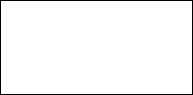 □初中项目                    □个人项目□高中项目                    □集体项目温州市青少年科技创新大赛组织委员会制A、申报者与辅导教师情况 说明：个人项目只填第一申报者情况，集体项目须填写每位申报者情况B、项目情况C、项目申报材料说明：此表在正式申报时下载填写后打印，但签名处仍需当事人手写。 D、申报者确认事宜E、资格确认说明：此表在正式申报时下载填写后打印，但签名处仍需当事人手写。 F、基层组织机构审查以及推荐意见说明：此表在正式申报时下载填写后打印，但签名处仍需当事人手写。 附件二青少年科技实践活动比赛规则    一、申报  （一）申报者和申报项目要求    1、在校中小学生（包括普通中小学、特殊教育学校、中等职业学校等）均可以团体名义将其参与或组织的科技实践活动申报参赛。    2、对于以学校或校外教育机构名义申报的活动，参加活动的学生应占在校学生总数或本地区学生总数的 30%以上。    3、申报项目应是青少年以团体（如：小组、班级、社团、年级、学校、校外教育机构等）名义，在课外活动、研究性学习或社会实践活动中，围绕某一科技主题开展的具有一定科普教育意义的集体活动。    4、每个活动可申报1-3名辅导教师。  （二）申报材料    1、申报书：完整填写申报书。    2、活动报告及附件：活动报告应由活动组织者或主要参与者撰写，报告内容目的明确，有完整的活动计划或方案、应包括活动选题、设计（包括活动目标、器材或材料）、准备、实施、成果、总结反思或建议等，可附相关图片、学生活动成果或体会、活动成效的评估报告或新闻报道等。活动设计与组织实施须符合以下要求:    （1）亲历性：学生亲身体验和实践;    （2）自主性：以学生为活动主体;    （3）协同性：广泛的社会合作和参与;    （4） 整合性：帮助学生形成对科学、技术和社会的整体认识，发展综合运用知识的能力。  （三）学科分类    1、物质科学：研究物质及其运动和变化规律。    2、生命科学：研究生命现象、生命活动的本质、特征和发生、发展规律，以及各种生物之间和生物与环境之间相互关系。    3、地球环境与宇宙科学：研究地球与宇宙中有关现象、事物和规律，人类与地球环境、地球与宇宙的关系等。    4、技术与工程：技术创新；将科学技术应用于生产和生活，综合设计或开发制作以解决实际问题。    5、其他：不属于上述四类学科的其他科技内容的实践活动。    二、评审标准    1、示范性：活动选题、活动设计理念和组织形式有创新和示范作用，实施过程中有广泛或深入的社会合作和参与。占比30%。    2、教育性：活动内容和形式符合参与学生的学习发展需求，发挥学生的自主性，增强学生的社会责任感，有助于提高学生的科学素质和科学兴趣。占比40%。    3、完整性：活动报告内容完整、条理清晰，活动成果明确突出并进行了实践成果的交流总结。占比30%。注意：本页信息请认真填写，打印获奖证书以此为准。第34届温州市青少年科技创新大赛青少年科技实践活动申报书活动名称：                                        活动申报者（实施群体或小组）：                          所在学校（全称）：                                辅导教师：                                            辅导机构（全称）：                                （提醒：以上五项信息请申报者核实准确无误，打印证书以此为准！）活动所属学科: （请在确认的学科上划“√”）□物质科学（MS）          □生命科学（LS）□技术与工程（TS）        □地球环境与宇宙科学（ES）□其他（OT）  活动申报类别：（请在确认的类别上划“√”）            □小学生活动□初中生活动□高中生活动温州市青少年科技创新大赛组织委员会制A、申报者情况B、活动情况C、活动申报材料D、申报团体确认事宜E、资格确认F、基层组织机构审查及推荐意见附件三少年儿童科学幻想绘画比赛规则    一、申报  （一）申报者和申报项目要求    1.少年儿童科学幻想绘画比赛当年 7 月 1 日之前，凡年龄为 5-13 周岁的少年儿童独立完成科学幻想绘画作品，可申报参赛。    2.每个学生在一届大赛中，最多申报2件作品参加比赛。3.参赛作品须为个人作者的原创作品。4.每个作品最多只能申报一名辅导教师。5.作品要求(1)内容：科学幻想绘画作品内容应为少年儿童对未来科学发展的畅想和展望，利用绘画形式表现未来人类的生产、生活情景。(b)形式：参赛作品的画种、绘画风格及使用材料不限，作品尺寸规格为 4 开。6.不接受的申报(a)非绘画类的美术品与工艺品；(b)画幅尺寸不符合规定；(c)包含神鬼迷信故事内容等。  （二）申报材料1.完整填写的申报书。2.绘画作品：作品规格尺寸：54cm×38cm，须将一份申报书牢固粘贴在作品背面左下角，除油画作品应自备画框外，其他作品无须装裱。二、评审（一）评审标准    1. 想象力：作品选题的新颖程度和创意所展现的想象力。    2. 科学性：作品主题思想与科学技术相关。    3. 绘画水平：作品创意的画面表现力，包括画面设计、色彩处理和绘画技巧。（二）评审程序根据规则进行资格审查，合格作品可进入评审。主办单位组织专家评委对作品进行评审，确定获奖等级。如发现作品存在抄袭、他人代作等问题，取消参赛资格。第34届温州市青少年科技创新大赛少年儿童科学幻想绘画作品申报书A 申报者信息D、申报者确认事宜E、资格确认附件四创意编程比赛规则    一、申报  （一）申报者和申报项目要求    1.创意编程比赛参赛选手以个人名义报名参加，每人限报2项作品，每项作品限 1 名指导教师。    2.创意编程比赛包括 Scratch、Python 两个子类别，有条件的选手，提倡结合硬件以人机交互的形式展现作品。（1）Scratch 创意编程比赛设小学 I 组（1-3 年级）、小学 II组(4-6 年级）和初中组。（2）Python 创意编程比赛设初中组和高中组。（二）申报材料1.Scratch创意编程项目（1）申报书：完整填写大赛主办单位当年发布的申报书。（2）提交 Scratch 3.0 作品文档。（3）提交作品说明文件。文件内容应包括：a.明确的主题。作品的设计目标：功能需求、探究目的或待解决的问题，作品本身要体现出对目标的响应，能够展现主题内涵、实现功能需求、总结探究结论或解决问题。b.编程思维与技巧。选手需为角色、场景等主要应用元素绘制流程、逻辑和功能图，如使用特殊的编程技巧或计算方法也需单独详细说明。c.素材原创与引用要求。如果选手使用了非原创的图形、图片、音频素材，需明确标注引用来源或创作者，标注明确才属于合格作品。同时鼓励创作和使用原创素材。d.拍摄作品阐述视频。内容包括创作思路、过程等，拍摄时长控制在 1 分半钟（90 秒）以内，格式为MP4。2.Python创意编程项目（1）申报书：完整填写大赛主办单位当年发布的申报书。（2）提交 Python作品文档。运行环境应符合以下要求：a.标准版 Python 3.7 和有限的第三方模块。b.要求作品为纯 Python 代码实现，采用标准鼠标键盘交互，不需要特殊硬件辅助。c.作品在标准版 Python 3.7 中运行，并与操作系统无关，不依赖网络在线资源。d.除了 Python 标准发行版自带的内置模块（如 Turtle、Tkinter 等）之外，第三方模块仅限于：Numpy、Matplotlib、Jieba、Pillow、Pygame、Easygui。（3）提交作品说明文件。文件内容应包括：a.作品效果图，即作品的关键画面截图，或作品运行效果的最终截图；效果图必须与程序实际运行结果一致。如作品生成有随机性效果，则文档中要充分说明随机设计的用意。b.作品主题，包括：作品的名称，作品的创意设计说明，作品本身能体现出对主题的阐释，能够展现主题内涵或内容。目标描述应清晰，展示目的应明确。c.编程技巧说明，充分描述作品中所运用的编码技巧、程序算法或工程设计方法，可运用恰当的逻辑流程图配合解释。d.参考与引用说明，如果选手作品借鉴或参考了已有的第三方作品，选手应在说明文档中注明所借鉴参考的代码出处，并详细说明自己的创意或创新之处。e.拍摄作品阐述视频，内容包括创作思路、过程等，拍摄时长控制在 90 秒以内，格式为 MP4。二、作品类型（一）Scratch 创意编程项目1.科学探索类：现实模拟、数学研究、科学实验等等各学科的趣味性展示与探究。2.实用工具类：有实用价值、能解决学习生活中的实际问题的程序工具。 3.互动艺术类：引入绘画、录音、摄影等多媒体手段，用新媒体互动手法实现音乐、美术方面的创意展示。4.互动游戏类：各种竞技类、探险类、角色扮演类、球类、棋牌类游戏等等。（二）Python 创意编程比赛1.科学探索类：数学对象可视化、现实过程模拟仿真、科学实验等各学科的趣味性展示与探究。2.实用工具类：有实用价值、能解决学习生活中的实际问题、提高学习工作效率的程序应用工具。3.数字艺术类：通过程序生成和展示视觉艺术，具备创意、美感和互动性。4.互动游戏类：各种竞技类、探险类、角色扮演类、球类、棋牌类游戏等。三、评审原则1.作品原创。作品必须为作者原创，无版权争议。若发现涉嫌抄袭或侵犯他人著作权的行为，取消评奖资格。如涉及作品原创问题的版权纠纷，由申报者承担责任。2.创新创造。作品主题鲜明，创意独特，表达形式新颖，构思巧妙，充分发挥想象力。3.构思设计作品构思完整，内容主题清晰，有始有终；创意来源于学习与生活，积极健康，反映青少年的年龄心智特点和玩乐思维。4.用户体验。观看或操作流程简易，无复杂、多余步骤；人机交互顺畅，用户体验良好。5.艺术审美。界面美观、布局合理，给人以审美愉悦和审美享受；角色造型生动丰富，动画动效协调自然，音乐音效使用恰到好处；运用的素材有实际意义，充分表现主题。6.程序技术。合理正确地使用编程技术，程序运行稳定、流畅、高效，无明显错误；程序结构划分合理，代码编写规范，清晰易读；通过多元、合理的算法解决复杂的计算问题，实现程序的丰富效果。注意：本页信息请认真填写，打印获奖证书以此为准。乐清市青少年科技创新大赛创意编程项目申报书项目名称：                                          申 报 者：                                          所在学校（全称）：                                   辅导教师：                                          辅导机构（全称）：                                   （提醒：以上五项信息请申报者核实准确无误，打印证书以此为准！）作品类型：（请在确认的类型上划“√”）□Scrstch   □Python□科学探索□实用工具□互动艺术□互动游戏项目适用类别：（请在确认的类别上划“√”）□ 小学项目□ 初中项目□ 高中项目A、申报者与辅导教师情况B、项目情况说明：此表在正式申报时下载填写后打印，但签名处仍需当事人手写。C．申报者确认事宜说明：此表在正式申报时下载填写后打印，但签名处仍需当事人手写。附件五智能设计比赛规则    一、申报    （一）申报者和申报项目要求     1.智能设计比赛参赛选手以组队方式参加，按照作品类别报名、创作并提交参赛作品。每组学生人数限定 2 人，允许跨年级组别组队，但仅接受低年级学生参加申报高年级赛事，不接受高年级学生申报低年级赛事。每名学生限报名参加 2 组，每组限报 1 项参赛作品，每项作品限 2名指导教师。    2.智能设计比赛包括 Arduino、Micro:bit/掌控板两个子类别。    （1）Arduino 智能设计项目设小学组（4-6 年级）、初中组和高中组。（2）Micro:bit /掌控板智能设计项目设小学组（4-6 年级）、初中组和高中组。（二）申报材料1.申报书：完整填写大赛组委会当年发布的申报书。2.作品说明文档。应包括以下内容：（1）创作灵感、设计思路。（2）团队成员介绍和工作分工说明。（3）硬件清单：包括硬件型号及成本。Arduino 智能设计项目限定使用以下型号的 Arduino 作为开发板：Uno，Leonardo，Esplora，Micro，Mini，Nano，Mega，Mega ADK，Gemma，LilyPad；Micro:bit /掌控板智能设计项目限定使用 Micro:bit /掌控板作为基础开发板，可使用扩展板对功能和引线进行扩展。（4）至少 5 个步骤的作品制作过程，每个步骤包括至少一张图片和简要文字说明，可制作 PPT 文件。（5）成品外观及功能介绍，并提供必要的使用说明。3.作品演示视频，应包括以下内容：（1）设计思路、研究过程，对作品外观设计及作品功能进行充分演示。（2）时间：2 钟以内。（3）格式：MP4。4.接线图，需要提交 jpg、png 格式的图片。5.原创声明，同意大赛组委会对参赛作品进行公开展示。二、作品类别参赛作品的控制器须根据作品类别和功能需要，使用指定的 Arduino系列中的各型号开发板或者 Micro:bit /掌控板开发板进行设计和创作。按照以下三项类别进行申报：1.科学探索类：为探索科学知识、探究自然现象，用于开展和辅助科学实验或模拟科学现象、讲解科学原理，呈现科学知识的作品。2.工程应用类：针对学习与生活中发现的问题和需求，以及对工业、农业、森林海洋、交通运输、公共服务等社会各行业的观察与思考，设计实现能够利用智能手段解决问题或改进现有解决方式的作品。3.人文艺术类：运用声、光、触控效果、交互体验等智能技术，展现艺术思考、艺术体验或人文思想、历史文化、民族风采等内容的作品。三、评审原则1.思想性：主题清晰、思想明确，体现青少年自身的科学精神和创新意识。2.科学性：方案设计合理、软硬件选择恰当，可扩展性强，程序思路清晰、算法简洁、结构严谨。3.创新性：选题新颖，构思巧妙，设计独特，具有一定的原创性和创新性。4.实用性：作品来源于社会生活中具体问题或对现有设备（技术）的针对性改良，具有一定的实用性和可操作性。5.艺术性：作品设计符合工业设计标准，具备艺术欣赏性和表现力，符合时代审美。6.参赛作品必须为作者原创，无版权争议。若发现涉嫌抄袭或侵犯他人著作权的行为，取消申报和评奖资格，如涉及版权纠纷，由申报者承担责任。注意：本页信息请认真填写，打印获奖证书以此为准。乐清市青少年科技创新大赛智能设计项目申报书项目名称：                                          申 报 者：                                          所在学校（全称）：                                   辅导教师：                                          辅导机构（全称）：                                   （提醒：以上五项信息请申报者核实准确无误，打印证书以此为准！）作品类型：（请在确认的类型上划“√”）□Arduino   □microbit/掌控板□科学探索□工程应用类□人文艺术类 项目适用类别：（请在确认的类别上划“√”）□ 小学项目□ 初中项目□ 高中项目A、申报者与辅导教师情况说明：此表在正式申报时下载填写后打印，但签名处仍需当事人手写。B、项目情况C．申报者确认事宜说明：此表在正式申报时下载填写后打印，但签名处仍需当事人手写。附件六科技辅导员科技教育创新成果竞赛规则    一、申报  （一）申报者和申报项目要求    1.申报者为中小学校科学教师、科技辅导员，各级教育研究机构、校外科技教育机构和活动场所的科技教育工作者。    2.每个申报项目只能有一名申报者，不接受集体项目申报。    3.申报者所申报的科技辅导员科技教育创新成果项目必须是从当年 7 月 1 日往前推不超过两年时间内完成。科教方案类项目须是已经开始实施或实施完成。    4.连续多年的研究项目，如果曾经参加过以往的创新大赛，再次以同一选题申报参赛时，必须反映最新的研究工作和研究成果。    5.不接受申报的项目    （1）违反国家法律、法规和社会公德或者妨害公共利益的项目。       （2）涉及食品技术、药品类的项目。  （二）申报材料1.申报书：完整填写大赛主办单位当年发布的申报书。2.项目报告：必须是单独于申报书之外的书面报告。科教制作类的项目报告须包含以下内容的文字介绍，并附实物照片或设计图等：（1）项目的教学用途与应用场景。（2）项目的科学原理和应用方法。（3）项目的改进点或创新点。科教方案类的项目报告须包含以下内容的文字介绍：（1）方案的背景（需求分析）与目标。（2）方案所涉及的对象、人数。（3）方案的主体部分：a.活动内容、过程和步骤b.难点、重点、创新点c.利用的各类科技教育资源（场所、资料、器材等）d.活动中可能出现的问题及解决预案e.预期效果与呈现方式f.效果的评价标准与方式（4）活动已开始实施或实施完成的证明材料。    二、项目分类科技辅导员科技教育创新成果竞赛项目分为两类。科教制作类项目是由科技辅导员本人设计或改进的为科技教育教学服务的教具、仪器、设备等。其中，科教制作类按学科分为物理教学类、化学教学类、生物教学类、数学教学类和其他。科教方案类项目是由科技辅导员本人设计撰写的科技教育活动或教学的预设方案。三、评审（一）评审原则1.科教制作类项目评审原则（1）自己选题：制作选题为本人提出、选择或发现的。（2）自己设计：实质性的改进部分由本人设计。（3）自己制作：本人参与力所能及的全部制作。（4）科学性：该项制作克服了现有成品的某些缺陷或不足，比现有成品更趋合理。（5）先进性：该项制作与现有成品相比，在材料、工艺、手段等方面，有显著的进步。（6）实用性：该项制作与现有成品相比，在制造、成本、使用效果等方面，有实质性的改进，在对青少年进行科学教育方面，有显著进步。2.科教方案类项目评审原则（1）科学性：方案所述概念和原理具有可靠性，不违背自然科学、社会科学、思维科学、数学、技术和工程学的基本规律。（2）教育性：符合科技教育教学、活动的基本规律；青少年有较大的动脑思考、动手实践的空间，能启迪青少年主动学习，能经历科学探究的完整过程；有利于青少年对科学知识的掌握，有利于青少年对科技发展与人类生活、社会发展相互关系的思考，有利于青少年科学思想、科学精神与方法、创新能力的养成。（3）创新性：内容、过程或方法的设计有创意；整个教学或活动的构思新颖、巧妙；因人而异，因地制宜。（4）可行性：符合方案设计对象的知识、能力和认知水平；具备方案实施的必备条件；不会超越当地科技、教育、经济和社会发展水平，便于在科技教育教学活动中实施；不增加青少年的负担。（5）示范性：具有鲜明的时代特征，体现当代科技发展方向和教育理念；着重解决青少年所面临现实生活中的具体问题；便于推广普及。（6）完整性：活动过程完整；实施步骤阶段清晰、具体，过程连续且有始有终。（二）评审程序和办法1.资格审查：大赛主办单位根据规则对所有申报项目材料进行资格审查。审查合格者参加评审。2.评审：项目评审采取项目问辩的形式，按项目分类分组进行问辩和考察。获奖等级和名次根据项目总成绩确定。如发现参赛项目存在抄袭、作弊，将取消作者参赛资格。参赛科技辅导员在终评期间应严格遵守大赛主办单位的各项组织纪律和赛程安排。入围评审的项目作者因故未参加终评活动，视为自动放弃参赛资格，由此产生的名额空缺不予递补。四、“优秀科技辅导员”评选“优秀科技辅导员”评选是针对科技辅导员综合能力的评审。  （一）申报条件1.热爱青少年科技教育事业，对青少年科技教育有正确的理念和认识。2.从事科技辅导员或相关工作满 5 年以上。具备较高的科技教育理论水平和丰富的组织开展青少年科技活动的经验并取得优异成绩，有科技教育创新成果竞赛项目参加本次大赛，同时有作为青少年科技辅导员培训活动主讲教师的经历。  （二）申报1.科技辅导员在申报科技教育创新成果竞赛项目的同时，可自愿申请参加“优秀科技辅导员”评选。2.申报者须在申报书中如实填写本人简历、获得过的奖励、发表的论文或著作和作为主讲教师参与科技辅导员培训工作等个人事迹。3.申报者所在单位应审查申报书中所填内容，确认申报者填写的个人事迹内容是否属实、是否同意推荐其参加“优秀科技辅导员”评选活动，并加盖公章。4.申报者须将申报书中所填本人获得过的奖励、发表的论文或著作、参与科技辅导员培训工作等个人事迹的获奖证书、发表论文、培训邀请函、会议手册等证明材料的复印件带至终评现场。  （三）评选程序在科技教育创新成果竞赛项目成绩的基础上，结合科技辅导员的工作业绩、现场问辩、综合素质测评等进行综合评分。注意：本页信息请认真填写，打印获奖证书以此为准。第34届温州市青少年科技创新大赛科技辅导员科技教育创新成果竞赛项目申报书项目名称：                                              申 报 者：                                              所在学校（盖章）：                                       辅导机构（全称）:                                   （提醒：以上四项信息请申报者核实准确无误，打印证书以此为准！） 项目所属类别：（只能填一项：请从以下三大类别中选择一项划“√”）●科技发明类       ●科教制作类         ●科技教育方案类□发明              □数学教学类        □科技教育教学类      □实用新型          □物理教学类        □科技教育活动类□外观设计          □化学教学类                          □化学教学类                          □生物教学类                          □其他项目适用类别：（请在确认的类别上划“√”）□ 小学项目□ 初中项目□ 高中项目□ 其他温州市青少年科技创新大赛组织委员会制说明：此表在正式申报时下载填写后打印，但签名处仍需当事人手写。A、申报者情况说明：仅限个人申报B、项目情况说明：此表在正式申报时下载填写后打印，但签名处仍需当事人手写。 C、申报者确认事宜D．项目申报材料E、基层组织机构审查以及推荐意见说明：此表在正式申报时下载填写后打印，但签名处仍需当事人手写。F、“十佳优秀科技辅导员”申报说明：此表在正式申报时下载填写后打印，但签名处仍需当事人手写。附件七关于研究报告的建议鉴于学生对研究报告的撰写缺乏经验，为了使学生认识到研究报告的重要性，培养学生表述自己所做工作的能力，提出以下建议：⑴ 每份研究报告应包含标题、摘要、关键词、问题的提出、相关工作介绍、作品描述、实验结果与分析、结论、参考文献等几部分。⑵ 标题。它是项目的名称，一般是名词性短语。标题要突出作品的目标和/或特色，也要注意别夸大其辞,科学论文或报告，强调客观真实性。⑶ 摘要。写摘要的目的是提供研究报告的内容梗概，不加评论和补充解释，简明扼要。其基本要素包括研究目的、方法、结果，也就是研究的主要对象和范围，采用的手段和方法，得出的结果和重要的结论。摘要一般采用第三人称。创意项目研究报告的摘要，应重点说明创意的新颖性。⑷ 关键词。关键词是直接从项目名称、小标题、正文或摘要里抽取的与研究报告内容密切相关的部分重要词汇。关键词方便文档的储存和检索。选用的关键词不要太多。⑸ 问题的提出。每个创意作品都会有它的思想源泉，这里可以简明平实地介绍你是怎样想到这个创意的。不要篇幅过长、文学化地讲故事，注重研究报告的客观性，作品描述，实验结果与分析是报告的重点。⑹ 相关工作介绍。每个创意都不是横空出世的，往往它们都是建立在一些相关工作的基础上。在分析创意期间，通常需要做一下查新的工作，了解是否已经有过类同的工作，通过对文献的阅读，可以开阔自己的思路，也便于对自己创意作品把握特色。⑺ 验证作品描述。项目作品是对创意设想可行性的验证手段，要说明创意是奇思妙想而不是胡思乱想。这部分是报告的重点，应清楚详实地描述自己作品的基本构成，功能特色等，图文并茂，条理清楚。⑻ 实验结果与分析。验证作品完成后不进行任何实验是非常可惜的。为了验证创意的可行性，需要设计相关的实验内容，记录实验数据，通过对量化数据的分析，得出相关的实验结论。实验的组数越多，越全面，你的项目的可靠性就越高，结论的可信性就越大。⑼ 结论。这部分是对整个创意过程所得到的一些结论性论断的扼要总结。⑽ 参考文献。你的研究过程受到了很多文献信息的影响，这里列出它们是对前人工作的感谢与致敬。这里包括书籍、论文等。附件八第34届温州市青少年科技创新大赛项目查新报告项目名称： 项目作者：  查新完成日期：  申报者本人的查新声明（签字）：学校的查新证明（盖章）：县（市、区）大赛组织单位的查新证明（盖章）：温州市青少年科技创新大赛组织委员会填写说明一、查新报告
  查新报告是查新者用书面形式就查新情况及其结论所做的正式陈述。二、查新报告格式说明本报告采用A4纸，每栏的大小，可随内容调整。三、报告内容应当打印；签字使用钢笔或者炭素笔。四、查新点与查新要求查新点：是指需要查证的内容要点。查新要求：（1）通过查新，证明在所查范围内有无相同或类似研究；（2）对查新项目分别或综合进行对比分析；（3）对查新项目的新颖性做出判断五、文献检索范围及检索策略应当列出对查新项目进行分析后所确定的手工检索的工具书、年限、主题词、分类号和计算机检索系统、数据库、文档、年限、检索词等。六、检索结果检索结果应当反映出通过对所检数据库和工具书命中的相关文献情况及对相关文献的主要论点进行对比分析的客观情况。
  检索结果应当包括下列内容：
  ①对所检数据库和工具书命中的相关文献情况进行简单描述；
  ②依据检出文献的相关程度
  ③对所列主要相关文献进行简要描述（一般可用原文中的摘要或者利用原文中的摘要进行抽提），对于密切相关文献，可节录部分原文并提供原文的复印件作为附录七、查新结论查新结论应当客观、公正、准确、清晰地反映查新项目的真实情况，不得误导。查新结论应当包括下列内容：
  ①相关文献检出情况；
  ②检索结果与查新项目的要点的比较分析；
  ③对查新项目新颖性的判断结论。八、申报者本人、所在学校及县（市、区）级大赛主办单位的查新声明
  查新报告应当包括经申报者本人、所在学校及县（市、区）级创新大赛主办单位签字的查新声明。声明的内容可以参考下面的内容进行撰写。
  （１）报告中陈述的事实是真实和准确的。
  （２）我们按照项目查新规范进行查新、文献分析和审核，并做出上述查新结论。九、附件附件主要包括密切相关文献的题目、出处以及原文复制件；一般相关文献的题目、出处以及文摘。第一申报者姓  名性别民族出生年月出生年月申报者1寸免冠彩色近照申报者1寸免冠彩色近照第一申报者小学学制□五年制     □六年制□五年制     □六年制□五年制     □六年制□五年制     □六年制□五年制     □六年制□五年制     □六年制□五年制     □六年制□五年制     □六年制□五年制     □六年制年  级年  级申报者1寸免冠彩色近照申报者1寸免冠彩色近照第一申报者学校全名学校电话学校电话申报者1寸免冠彩色近照申报者1寸免冠彩色近照第一申报者学校地址邮  编邮  编申报者1寸免冠彩色近照申报者1寸免冠彩色近照第一申报者家庭住址家庭电话家庭电话申报者1寸免冠彩色近照申报者1寸免冠彩色近照第一申报者父亲姓名工作单位工作单位工作单位职务(或职称)职务(或职称)职务(或职称)第一申报者母亲姓名工作单位工作单位工作单位职务(或职称)职务(或职称)职务(或职称)署名申报者姓  名性别民族出生年月出生年月申报者1寸免冠彩色近照申报者1寸免冠彩色近照署名申报者小学学制□五年制     □六年制□五年制     □六年制□五年制     □六年制□五年制     □六年制□五年制     □六年制□五年制     □六年制□五年制     □六年制□五年制     □六年制□五年制     □六年制年  级年  级申报者1寸免冠彩色近照申报者1寸免冠彩色近照署名申报者学校全名学校电话学校电话申报者1寸免冠彩色近照申报者1寸免冠彩色近照署名申报者学校地址邮  编邮  编申报者1寸免冠彩色近照申报者1寸免冠彩色近照署名申报者家庭住址家庭电话家庭电话申报者1寸免冠彩色近照申报者1寸免冠彩色近照署名申报者父亲姓名工作单位工作单位工作单位工作单位职务(或职称)职务(或职称)职务(或职称)署名申报者母亲姓名工作单位工作单位工作单位工作单位职务(或职称)职务(或职称)职务(或职称)署名申报者姓  名性别性别民族出生年月出生年月出生年月申报者1寸免冠彩色近照申报者1寸免冠彩色近照署名申报者小学学制□五年制     □六年制□五年制     □六年制□五年制     □六年制□五年制     □六年制□五年制     □六年制□五年制     □六年制□五年制     □六年制□五年制     □六年制□五年制     □六年制年  级年  级年  级申报者1寸免冠彩色近照申报者1寸免冠彩色近照署名申报者学校全名学校电话学校电话学校电话申报者1寸免冠彩色近照申报者1寸免冠彩色近照署名申报者学校地址邮  编邮  编邮  编申报者1寸免冠彩色近照申报者1寸免冠彩色近照署名申报者家庭住址家庭电话家庭电话家庭电话申报者1寸免冠彩色近照申报者1寸免冠彩色近照署名申报者父亲姓名工作单位工作单位工作单位工作单位职务(或职称)职务(或职称)职务(或职称)署名申报者母亲姓名工作单位工作单位工作单位工作单位职务(或职称)职务(或职称)职务(或职称)辅导教师姓 名性别出生年月出生年月出生年月出生年月工  作  单  位工  作  单  位工  作  单  位工  作  单  位工  作  单  位职务(或职称)职务(或职称)职务(或职称)专业领域专业领域联系电话辅导教师辅导教师辅导教师项目研究时间项目研究时间开始时间        年    月    日            完成时间         年    月    日专利申请号及批准号专利申请号及批准号  申请号___    ____       申请人姓名             申请日期      年   月   日  批准号_____    ______                         批准日期____ __年  月  日  论文登载报刊和发表日期  论文登载报刊和发表日期    论文登载报刊名称_____________________          发表日期      年   月   日项  目  简  介说明：项目简介中须包含如下内容：1、项目摘要；2、该项目的选题是怎样确定的；3、设计(或研究)该项目的目的和基本思路；4、该项目的研究过程；5、该项目应用了哪些科学方法、科学原理；6、该项目的主要贡献(创新部分)；7、他人同类研究的情况调查；8、进一步完善该项目的设想；9、集体项目中申报者各自的工作分工。（限800字以内）说明：项目简介中须包含如下内容：1、项目摘要；2、该项目的选题是怎样确定的；3、设计(或研究)该项目的目的和基本思路；4、该项目的研究过程；5、该项目应用了哪些科学方法、科学原理；6、该项目的主要贡献(创新部分)；7、他人同类研究的情况调查；8、进一步完善该项目的设想；9、集体项目中申报者各自的工作分工。（限800字以内）项 目 申 报 材 料1．项目申报书                   份2．项目研究报告                 页,    项目查新报告                页3．附件材料（说明：附件材料均可为复印件，没有的项目可以填“无”。）：     （1）项目研究原始资料（图纸、图表、调查问卷等）                  页；  （2）项目研究活动照片                                            页；（3）项目研究活动日志                                            页；（4）数据光盘或软盘               张, 存储项目数据量             MB；（5）其它（请注明）                                              页。（项目研究原始资料、研究活动日志和照片等，申报时只需列出资料清单，不需要提交。入围终评的项目，需在终评问辨现场向评委提供清单中列出的所有附件材料。）申 报 者 确 认 事 宜我（们）确认已认真阅读竞赛规则，并且同意遵守规则。我（们）确认所有申报资料属实，研究项目报告中凡引用他人已公开发表的成果、数据、观点等，均已注明出处；对研究做出重要贡献的个人或集体，已作明确说明。内容如有抄袭或侵犯他人知识产权问题，愿承担法律责任。我（们）授权主办单位竞赛结束之后无偿合理使用相关申报材料（包括公开出版等，不要求退还）。同时本人亦享有公开发表该项目资料的权利。我（们）完全服从大赛评审委员会的各项决议。申报者签名：                                 监护人签名：                      年   月   日                      年   月   日说明：申报者须同意并且遵守以上要求，所有申报者及其监护人须签名确认才能参赛资 格 确 认1．上述申报者均为在校小学生（六年制或五年制）。2．本项目是申报者于本年度于7月1日往前推不超过两年时间内独立（含在辅导教师指导下）完成的科技创新成果。辅导教师（或班主任）签名：                            学校学籍管理部门盖章学校校长（负责人）签名：                                 年     月     日基层组织机构审查以及推荐意见该项目申报者均为在校小学生，其项目是在两年内（2015年7月1日之后）完成的科技创新成果。该项目于     年    月    日在          县（市、区）第     届青少年科技创新大赛上被评为     等奖。我们已要求该项目作者所在学校及其上级主管部门对该项目做了资格审定，申报内容属实。同意上报参加第34届温州市青少年科技创新大赛。基层组织机构负责人签名（手写）：                 (基层组织机构盖章)                                                     年     月     日第一申报者姓  名性别性别民族民族出生年月出生年月申报者1寸免冠彩色近照申报者1寸免冠彩色近照第一申报者身份证号码申报者1寸免冠彩色近照申报者1寸免冠彩色近照第一申报者现学历类别  □初中生   □高中生  □初中生   □高中生  □初中生   □高中生  □初中生   □高中生  □初中生   □高中生  □初中生   □高中生  □初中生   □高中生  □初中生   □高中生  □初中生   □高中生年  级年  级申报者1寸免冠彩色近照申报者1寸免冠彩色近照第一申报者学校全名学校电话学校电话申报者1寸免冠彩色近照申报者1寸免冠彩色近照第一申报者学校地址邮  编邮  编申报者1寸免冠彩色近照申报者1寸免冠彩色近照第一申报者家庭住址家庭电话家庭电话申报者1寸免冠彩色近照申报者1寸免冠彩色近照第一申报者父亲姓名工作单位工作单位工作单位工作单位职务(或职称)职务(或职称)职务(或职称)第一申报者母亲姓名工作单位工作单位工作单位工作单位职务(或职称)职务(或职称)职务(或职称)署名申报者姓  名性别性别民族出生年月出生年月申报者1寸免冠彩色近照申报者1寸免冠彩色近照署名申报者身份证号码申报者1寸免冠彩色近照申报者1寸免冠彩色近照署名申报者现学历类别□初中生   □高中生□初中生   □高中生□初中生   □高中生□初中生   □高中生□初中生   □高中生□初中生   □高中生□初中生   □高中生□初中生   □高中生□初中生   □高中生年  级年  级申报者1寸免冠彩色近照申报者1寸免冠彩色近照署名申报者学校全名学校电话学校电话申报者1寸免冠彩色近照申报者1寸免冠彩色近照署名申报者学校地址邮  编邮  编申报者1寸免冠彩色近照申报者1寸免冠彩色近照署名申报者家庭住址家庭电话家庭电话申报者1寸免冠彩色近照申报者1寸免冠彩色近照署名申报者父亲姓名工作单位工作单位工作单位工作单位工作单位职务(或职称)职务(或职称)职务(或职称)署名申报者母亲姓名工作单位工作单位工作单位工作单位工作单位职务(或职称)职务(或职称)职务(或职称)署名申报者姓  名性别性别性别民族出生年月出生年月出生年月申报者1寸免冠彩色近照申报者1寸免冠彩色近照署名申报者身份证号码申报者1寸免冠彩色近照申报者1寸免冠彩色近照署名申报者现学历类别  □初中生   □高中生  □初中生   □高中生  □初中生   □高中生  □初中生   □高中生  □初中生   □高中生  □初中生   □高中生  □初中生   □高中生  □初中生   □高中生  □初中生   □高中生年  级年  级年  级申报者1寸免冠彩色近照申报者1寸免冠彩色近照署名申报者学校全名学校电话学校电话学校电话申报者1寸免冠彩色近照申报者1寸免冠彩色近照署名申报者学校地址邮  编邮  编邮  编申报者1寸免冠彩色近照申报者1寸免冠彩色近照署名申报者家庭住址家庭电话家庭电话家庭电话申报者1寸免冠彩色近照申报者1寸免冠彩色近照署名申报者父亲姓名工作单位工作单位工作单位工作单位工作单位职务(或职称)职务(或职称)职务(或职称)署名申报者母亲姓名工作单位工作单位工作单位工作单位工作单位职务(或职称)职务(或职称)职务(或职称)辅导教师姓 名性别出生年月出生年月出生年月工  作  单  位工  作  单  位工  作  单  位工  作  单  位工  作  单  位工  作  单  位职务(或职称)职务(或职称)职务(或职称)专业领域专业领域联系电话辅导教师辅导教师辅导教师项目研究时间项目研究时间开始时间        年    月    日            完成时间         年    月    日专利申请号及批准号  专利申请号及批准号    申请号___    ____       申请人姓名             申请日期      年   月   日  批准号_____    ______                          批准日期______年   月   日  论文登载报刊和发表日期  论文登载报刊和发表日期    论文登载报刊名称_____________________          发表日期      年   月   日项  目  简  介说明：项目简介中须包含如下内容：1、项目摘要；2、该项目的选题是怎样确定的；3、设计(或研究)该项目的目的和基本思路；4、该项目的研究过程；5、该项目应用了哪些科学方法、科学原理；6、该项目的主要贡献(创新部分)；7、他人同类研究的情况调查；8、进一步完善该项目的设想；9、集体项目中申报者各自的工作分工。（限800字以内）说明：项目简介中须包含如下内容：1、项目摘要；2、该项目的选题是怎样确定的；3、设计(或研究)该项目的目的和基本思路；4、该项目的研究过程；5、该项目应用了哪些科学方法、科学原理；6、该项目的主要贡献(创新部分)；7、他人同类研究的情况调查；8、进一步完善该项目的设想；9、集体项目中申报者各自的工作分工。（限800字以内）项 目 申 报 材 料1．项目申报书                   份2．项目研究论文                 页,    项目查新报告                页3．附件材料（说明：附件材料均可为复印件，没有的项目可以填“无”。）：     （1）项目研究原始资料（图纸、图表、调查问卷等）                  页；  （2）项目研究活动照片                                            页；（3）项目研究活动日志                                            页；（4）数据光盘或软盘               张, 存储项目数据量             MB；（5）其它（请注明）                                              页。（项目研究原始资料、研究活动日志和照片等，申报时只需列出资料清单，不需要提交。入围终评的项目，需在终评问辨现场向评委提供清单中列出的所有附件材料）申 报 者 确 认 事 宜我（们）确认已认真阅读竞赛规则，并且同意遵守规则。我（们）确认所有申报资料属实，研究项目报告中凡引用他人已公开发表的成果、数据、观点等，均已注明出处；对研究做出重要贡献的个人或集体，已作明确说明。内容如有抄袭或侵犯他人知识产权问题，愿承担法律责任。我（们）授权主办单位竞赛结束之后无偿合理使用相关申报材料（包括公开出版等，不要求退还）。同时本人亦享有公开发表该项目资料的权利。我（们）完全服从大赛评审委员会的各项决议。申报者签名：                                 监护人签名：                      年   月   日                      年   月   日说明：申报者须同意并且遵守以上要求，所有申报者及其监护人须签名确认才能参赛资 格 确 认1．上述申报者均为在校中学生（含中等职业学校学生）。2．本项目是申报者于本年度于7月1日往前推不超过两年时间内独立（含在辅导教师指导下）完成的科技创新成果。辅导教师（或班主任）签名：                            学校学籍管理部门盖章学校校长（负责人）签名：                                 年     月     日基层组织机构审查以及推荐意见该项目申报者均为在校中学生（含中专和技校学生），其项目是在两年内（2015年7月1日之后）完成的科技创新成果。该项目于     年    月    日在          县（市、区）第     届青少年科技创新大赛上被评为     等奖。我们已要求该项目作者所在学校及其上级主管部门对该项目做了资格审定，申报内容属实。同意上报参加第34届温州市青少年科技创新大赛。基层组织机构负责人签名（手写）：                     (基层组织机构盖章)                                                     年     月     日活动申报者(实施群体或小组)活动申报者(实施群体或小组)参加学生年级范围参加学生年级范围参加人数所在学校所在学校联系电话通讯地址通讯地址邮政编码辅导机构(按重要性排序)辅导机构(按重要性排序)1、1、1、1、1、辅导机构(按重要性排序)辅导机构(按重要性排序)2、2、2、2、2、辅导机构(按重要性排序)辅导机构(按重要性排序)3、3、3、3、3、主要指导教师姓名性别出生年月工作单位职务/职称电话/电子信箱主要指导教师主要指导教师主要指导教师活动开展时间开始时间        年    月    日          完成时间         年    月    日              活  动  简  介                  （限500字以内）              活  动  简  介                  （限500字以内）1．活动申报书                   份2．活动报告                     页3．附件材料：     （1）活动原始资料（图纸、图表、调查问卷等）                      页；  （2）活动照片                                                    页；（3）活动日志                                                    页；（4）数据光盘或软盘               张, 存储项目数据量             MB；（5）其它（请注明）                                              页。（说明：包括活动原始资料、活动日志和活动照片等，可附学生活动成果获体会、有关活动成效的评估报告或新闻报道等，附件大小在5MB。附件材料均可为复印件，没有的项目可以填“无”。）我（们）确认已认真阅读竞赛规则，并且同意遵守规则。我（们）确认所有申报资料属实，凡引用他人已公开发表的成果、数据、观点等，均已注明出处；对研究做出重要贡献的个人或集体，已作明确说明。内容如有抄袭或侵犯他人知识产权问题，愿承担法律责任。我（们）授权主办单位竞赛结束之后无偿合理使用相关申报材料（包括公开出版等，不要求退还）。同时本人亦享有公开发表该项目资料的权利。我（们）完全服从大赛评审委员会的各项决议。申报团体代表签名：                       指导教师代表签名：               年   月   日                         年   月   日说明：申报团体须同意并且遵守以上要求，申报团体代表及辅导老师代表须签名确认才能参赛。£学生团体：申报团体均为本校/本机构内参与科技实践活动的学生团体，而非指导老师个人或指导机构，符合申报条件。£学生或校外教育机构：参加活动的学生应占本校学生综述或本地区学生总数30%以上。辅导教师签名：                          单位负责人签名：                                     (单位盖章)                                                     年     月     日该活动在           县（市、区）第    届青少年科技创新大赛上被评为优秀科技实践活动     等奖。我们已要求该活动实施单位及所属上级主管部门对其申报材料做了资格审定，内容属实，同意上报参加第34届温州市青少年科技创新大赛。基层组织机构负责人签名：                            (基层组织机构盖章)                                                     年     月     日申报者情况姓名姓名性别性别民族出生年月申报者2寸免冠彩色近照申报者情况身份证号码身份证号码申报者2寸免冠彩色近照申报者情况学历类别学历类别幼儿园   □小学生   □初中生幼儿园   □小学生   □初中生幼儿园   □小学生   □初中生幼儿园   □小学生   □初中生幼儿园   □小学生   □初中生幼儿园   □小学生   □初中生幼儿园   □小学生   □初中生年  级申报者2寸免冠彩色近照申报者情况学校全称学校全称联系电话申报者2寸免冠彩色近照申报者情况通讯地址通讯地址邮政编码申报者2寸免冠彩色近照辅导教师姓名姓名性别出生年月出生年月所在单位所在单位所在单位所在单位职务(或职称)职务(或职称)专业领域联系电话辅导教师画题：画题：画题：画题：画题：画题：画题：画题：画题：画题：画题：画题：绘画形式作品创意说明作品创意说明（限300字以内）：（限300字以内）：（限300字以内）：（限300字以内）：（限300字以内）：（限300字以内）：（限300字以内）：（限300字以内）：（限300字以内）：（限300字以内）：（限300字以内）：（限300字以内）：申 报 者 确 认 事 宜我（们）确认已认真阅读竞赛规则，并且同意遵守规则。我（们）的作品全部未申报者本人绘画，并非他人全部或部分代作，内容如有抄袭或侵犯他人知识产权问题，愿承担法律责任。我（们）确认所有申报资料属实。我（们）授权主办单位竞赛结束之后无偿合理使用相关申报材料（包括公开出版等，不要求退还）。同时本人亦享有公开发表该项目资料的权利。我（们）完全服从大赛评审委员会的各项决议。申报者签名：                                 监护人签名：                      年   月   日                      年   月   日说明：申报者须同意并且遵守以上要求，所有申报者及其监护人须签名确认才能参赛资 格 确 认经核实，该申报者为本校在校学生，且出生日期符合申报条件。学校校长（负责人）签名：                                （学校盖章） 年     月     日申报者姓  名性别民族出生年月出生年月申报者1寸免冠彩色近照申报者1寸免冠彩色近照申报者身份证号码年  级年  级申报者1寸免冠彩色近照申报者1寸免冠彩色近照申报者学校全名学校电话学校电话申报者1寸免冠彩色近照申报者1寸免冠彩色近照申报者学校地址邮  编邮  编申报者1寸免冠彩色近照申报者1寸免冠彩色近照申报者家庭住址家庭电话家庭电话申报者1寸免冠彩色近照申报者1寸免冠彩色近照申报者父亲姓名工作单位工作单位工作单位申报者母亲姓名工作单位工作单位工作单位教师姓 名性别出生年月出生年月出生年月工  作  单  位工  作  单  位工  作  单  位工  作  单  位工  作  单  位职务(或职称)职务(或职称)专业领域专业领域联系电话教师教师项目研究时间项目研究时间开始时间        年    月    日            完成时间         年    月    日项  目  简  介说明：项目简介中须包含如下内容：1、项目摘要；2、该项目的选题是怎样确定的；3、设计(或研究)该项目的目的和基本思路；4、该项目的研究过程；5、他人同类研究的情况调查6、该项目的主要贡献(创新部分)；7、进一步完善该项目的设想。 说明：项目简介中须包含如下内容：1、项目摘要；2、该项目的选题是怎样确定的；3、设计(或研究)该项目的目的和基本思路；4、该项目的研究过程；5、他人同类研究的情况调查6、该项目的主要贡献(创新部分)；7、进一步完善该项目的设想。 申 报 者 确 认 事 宜我（们）确认已认真阅读竞赛规则，并且同意遵守规则。我（们）确认所有申报资料属实，研究项目报告中凡引用他人已公开发表的成果、数据、观点等，均已注明出处；对研究做出重要贡献的个人或集体，已作明确说明。内容如有抄袭或侵犯他人知识产权问题，愿承担法律责任。我（们）授权主办单位竞赛结束之后无偿合理使用相关申报材料（包括公开出版等，不要求退还）。同时本人亦享有公开发表该项目资料的权利。我（们）完全服从大赛评审委员会的各项决议。申报者签名：                                 监护人签名：                      年   月   日                      年   月   日说明：申报者须同意并且遵守以上要求，所有申报者及其监护人须签名确认才能参赛第一申报者姓  名性别性别民族民族出生年月出生年月申报者1寸免冠彩色近照申报者1寸免冠彩色近照第一申报者身份证号码申报者1寸免冠彩色近照申报者1寸免冠彩色近照第一申报者现学历类别 □小学生  □初中生   □高中生 □小学生  □初中生   □高中生 □小学生  □初中生   □高中生 □小学生  □初中生   □高中生 □小学生  □初中生   □高中生 □小学生  □初中生   □高中生 □小学生  □初中生   □高中生 □小学生  □初中生   □高中生 □小学生  □初中生   □高中生年  级年  级申报者1寸免冠彩色近照申报者1寸免冠彩色近照第一申报者学校全名学校电话学校电话申报者1寸免冠彩色近照申报者1寸免冠彩色近照第一申报者学校地址邮  编邮  编申报者1寸免冠彩色近照申报者1寸免冠彩色近照第一申报者家庭住址家庭电话家庭电话申报者1寸免冠彩色近照申报者1寸免冠彩色近照第一申报者父亲姓名工作单位工作单位工作单位工作单位第一申报者母亲姓名工作单位工作单位工作单位工作单位署名申报者姓  名性别性别民族出生年月出生年月申报者1寸免冠彩色近照申报者1寸免冠彩色近照署名申报者身份证号码申报者1寸免冠彩色近照申报者1寸免冠彩色近照署名申报者现学历类别□小学生  □初中生   □高中生□小学生  □初中生   □高中生□小学生  □初中生   □高中生□小学生  □初中生   □高中生□小学生  □初中生   □高中生□小学生  □初中生   □高中生□小学生  □初中生   □高中生□小学生  □初中生   □高中生□小学生  □初中生   □高中生年  级年  级申报者1寸免冠彩色近照申报者1寸免冠彩色近照署名申报者学校全名学校电话学校电话申报者1寸免冠彩色近照申报者1寸免冠彩色近照署名申报者学校地址邮  编邮  编申报者1寸免冠彩色近照申报者1寸免冠彩色近照署名申报者家庭住址家庭电话家庭电话申报者1寸免冠彩色近照申报者1寸免冠彩色近照署名申报者父亲姓名工作单位工作单位工作单位工作单位工作单位署名申报者母亲姓名工作单位工作单位工作单位工作单位工作单位辅导教师姓 名性别出生年月出生年月出生年月工  作  单  位工  作  单  位工  作  单  位工  作  单  位工  作  单  位工  作  单  位职务(或职称)职务(或职称)专业领域专业领域联系电话辅导教师辅导教师辅导教师项目研究时间项目研究时间开始时间        年    月    日            完成时间         年    月    日项  目  简  介说明：项目简介中须包含如下内容：1、项目摘要；2、该项目的选题是怎样确定的；3、设计(或研究)该项目的目的和基本思路；4、该项目的研究过程；5、他人同类研究的情况调查6、该项目的主要贡献(创新部分)；7、进一步完善该项目的设想。 说明：项目简介中须包含如下内容：1、项目摘要；2、该项目的选题是怎样确定的；3、设计(或研究)该项目的目的和基本思路；4、该项目的研究过程；5、他人同类研究的情况调查6、该项目的主要贡献(创新部分)；7、进一步完善该项目的设想。 申 报 者 确 认 事 宜我（们）确认已认真阅读竞赛规则，并且同意遵守规则。我（们）确认所有申报资料属实，研究项目报告中凡引用他人已公开发表的成果、数据、观点等，均已注明出处；对研究做出重要贡献的个人或集体，已作明确说明。内容如有抄袭或侵犯他人知识产权问题，愿承担法律责任。我（们）授权主办单位竞赛结束之后无偿合理使用相关申报材料（包括公开出版等，不要求退还）。同时本人亦享有公开发表该项目资料的权利。我（们）完全服从大赛评审委员会的各项决议。申报者签名：                                 监护人签名：                      年   月   日                      年   月   日说明：申报者须同意并且遵守以上要求，所有申报者及其监护人须签名确认才能参赛姓  名性别民族民族出生年月出生年月出生年月申报者2寸免冠彩色近照身份证号码申报者2寸免冠彩色近照学  历职务(职称)职务(职称)职务(职称)职务(职称)电子信箱电子信箱申报者2寸免冠彩色近照专职工作兼职工作兼职工作兼职工作兼职工作移动电话移动电话申报者2寸免冠彩色近照单位全称单位电话单位电话申报者2寸免冠彩色近照单位地址邮  编邮  编申报者2寸免冠彩色近照是否各级青少年科技教育协会会员会员编号会员编号会员编号项目研究时间项目研究时间开始时间        年    月    日            完成时间         年    月    日专利申请号及批准号  专利申请号及批准号    申请号___    ____       申请人姓名             申请日期      年   月   日  批准号_____    ______                     批准日期______年   月   日  论文登载报刊和发表日期  论文登载报刊和发表日期    论文登载报刊名称_____________________          发表日期      年   月   日项  目  简  介说明：项目简介中须包含如下内容：1、项目摘要；2、该项目的背景和改进的基本思路；3、该项目应用了哪些科学方法、科学原理；4、该项目的创新点或改进点；5、项目的使用情况和进一步完善的设想。（限800字以内）说明：项目简介中须包含如下内容：1、项目摘要；2、该项目的背景和改进的基本思路；3、该项目应用了哪些科学方法、科学原理；4、该项目的创新点或改进点；5、项目的使用情况和进一步完善的设想。（限800字以内）申 报 者 确 认 事 宜我确认已认真阅读竞赛规则，并且同意遵守规则。我确认所有申报资料属实，研究项目报告中凡引用他人已公开发表的成果、数据、观点等，均已注明出处；对研究做出重要贡献的个人或集体，已作明确说明。内容如有抄袭或侵犯他人知识产权问题，愿承担法律责任。我授权主办单位竞赛结束之后无偿合理使用相关申报材料（包括公开出版等，不要求退还）。同时本人亦享有公开发表该项目资料的权利。我完全服从大赛评审委员会的各项决议。申报者签名：                                                                        年   月   日 说明：申报者须同意并且遵守以上要求，申报者须签名确认才能参赛。项目申报材料1．项目申报书                   份2．项目研究报告                 页,    项目查新报告                页3．附件材料（说明：附件材料均可为复印件，没有的项目可以填“无”。）：     （1）项目研究原始资料（图纸、图表、调查问卷等）                  页；（2）项目研究活动照片                                            页；（3）项目研究活动日志                                            页；（4）数据光盘或软盘               张, 存储项目数据量             MB；（5）其它（请注明）                                              页。基层组织机构审查以及推荐意见该项目于     年    月    日在          县（市、区）第     届青少年科技创新大赛上被评为     等奖。我们已要求该项目作者所在学校及其上级主管部门对该项目做了资格审定，申报内容属实。同意上报参加第34届温州市青少年科技创新大赛。基层组织机构负责人签名（手写）：                     (基层组织机构盖章)                                                     年     月     日是否申报“十佳科技辅导员”□是（填写本部分内容）       □否（不填写本部分内容）本人简历（包括：开展过哪些科技活动或教研活动？获得过哪些奖励？发表的论文或著作及其刊载的报刊、出版社名称？）研究情况   （包括：作为核心成员参与了哪些课题研究或课程开发工作？发表的论文或著作及其刊载的报刊、出版社名称）辅导学生及获奖情况（包括：在开展青少年科技项目的过程中你怎样给予学生指导和帮助？你在青少年科技教育活动方面有哪些改进或创新？你辅导的学生曾经参加过那些全国或省、市青少年科技竞赛？什么时间？获奖情况如何？）作为主讲教师参加科技辅导员培训情况 （包括：作为主讲教师，何时何地参加哪些县级以上科技辅导员培训工作？讲授何）所所在单位意见（（包括：申报者填所内容是否属实？是否同意其申报“十佳科技辅导员”？）单位领导签字：                            （单位公章）年     月     日查新项目名称查新目的申报34届温州市青少年科技创新大赛查新目的申报34届温州市青少年科技创新大赛二．查新项目的创新要点（要着重说明查新项目的主要特点特征、相关指标、应用范围、申报人自我判断的新颖性等）二．查新项目的创新要点（要着重说明查新项目的主要特点特征、相关指标、应用范围、申报人自我判断的新颖性等）三．查新点查新点：（需要查证的内容要点、创新点）三．查新点查新点：（需要查证的内容要点、创新点）四．文献检索范围及检索策略文献检索范围：范例：查新使用的数据库：    中国学术期刊网（1994-2006）万方数据资源系统(1999-2006)中国专利信息网（1985-2006）维普科技期刊文摘索引（1989-2006）PQDD-B 博硕士论文文摘库注：条件较差的地区可使用百度、google等搜索引擎进行相关检索检索词及检索策略：检索词：范例: 以下以“空巢”老人“关爱之星”网络服务平台构建项目为例空巢老人老年人老龄化急救紧急救助平安钟网络服务平台健康 检索式：范例：1．（空巢老人 or 老年人 or 老龄化）and  ( 急救 or 紧急救助)2．（空巢老人 or 老年人 or 老龄化）and  健康 and 网络服务平台3．（空巢老人 or 老年人 or 老龄化）and  平安钟 四．文献检索范围及检索策略文献检索范围：范例：查新使用的数据库：    中国学术期刊网（1994-2006）万方数据资源系统(1999-2006)中国专利信息网（1985-2006）维普科技期刊文摘索引（1989-2006）PQDD-B 博硕士论文文摘库注：条件较差的地区可使用百度、google等搜索引擎进行相关检索检索词及检索策略：检索词：范例: 以下以“空巢”老人“关爱之星”网络服务平台构建项目为例空巢老人老年人老龄化急救紧急救助平安钟网络服务平台健康 检索式：范例：1．（空巢老人 or 老年人 or 老龄化）and  ( 急救 or 紧急救助)2．（空巢老人 or 老年人 or 老龄化）and  健康 and 网络服务平台3．（空巢老人 or 老年人 or 老龄化）and  平安钟 五．检索结果按上述检索词，在以上数据库和文献时限内，查到一些与本课题有关的文献，提供附件（    ）份，现对附件摘述如下：范例：1.[题名]人口老龄化问题分析与对策[作者]顾劲扬，励建安[来源]南京医科大学学报（社会科学版）[单位]南京医科大学第一临床医学院，南京医科大学第一临床医学院 江苏南京210029[摘要]21世纪是人口老龄化的世纪，逐渐增多的老龄化人口带给人类社会的问题日益凸显“2000年人人享有健康”赋予了每个人应有的权利，老年人也不例外。作者旨在通过对我国人口老龄化的现状、趋势及其根源的分析，研究老龄化问题对人类社会产生的深刻影响，从而探讨缓解人口老龄化矛盾的对策。五．检索结果按上述检索词，在以上数据库和文献时限内，查到一些与本课题有关的文献，提供附件（    ）份，现对附件摘述如下：范例：1.[题名]人口老龄化问题分析与对策[作者]顾劲扬，励建安[来源]南京医科大学学报（社会科学版）[单位]南京医科大学第一临床医学院，南京医科大学第一临床医学院 江苏南京210029[摘要]21世纪是人口老龄化的世纪，逐渐增多的老龄化人口带给人类社会的问题日益凸显“2000年人人享有健康”赋予了每个人应有的权利，老年人也不例外。作者旨在通过对我国人口老龄化的现状、趋势及其根源的分析，研究老龄化问题对人类社会产生的深刻影响，从而探讨缓解人口老龄化矛盾的对策。六．查新结论经对检索出的相关文献进行分析、对比，结论如下：范例：文献1：主要是针对广东省、广州市老年人的健康状况与生活状况的调查研究。文献2-4：主要研究了……综上所述，我国在人口老龄化问题、空巢老人生活、健康状况以及医疗急救方面已有相关研究报道。但本课题的研究特点是：1.                         2.                         3.    检索中未见与本课题相同的报道。六．查新结论经对检索出的相关文献进行分析、对比，结论如下：范例：文献1：主要是针对广东省、广州市老年人的健康状况与生活状况的调查研究。文献2-4：主要研究了……综上所述，我国在人口老龄化问题、空巢老人生活、健康状况以及医疗急救方面已有相关研究报道。但本课题的研究特点是：1.                         2.                         3.    检索中未见与本课题相同的报道。七．申报者本人、所在学校及县（市、区）级大赛主办单位签字盖章的查新声明与证明报告中陈述的事实是真实和准确的。我们按照大赛查新规范进行查新、文献分析和审核，并做出上述查新结论。申报者（签字）：                      申报者所在学校（盖章）：县（市、区）级创新大赛主办单位（盖章）：七．申报者本人、所在学校及县（市、区）级大赛主办单位签字盖章的查新声明与证明报告中陈述的事实是真实和准确的。我们按照大赛查新规范进行查新、文献分析和审核，并做出上述查新结论。申报者（签字）：                      申报者所在学校（盖章）：县（市、区）级创新大赛主办单位（盖章）：八．附件清单八．附件清单九．备注九．备注